  Załącznik nr 1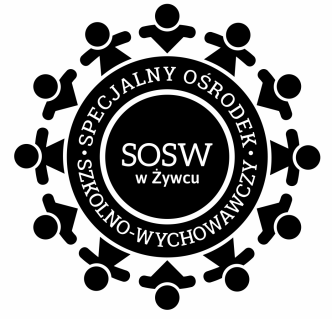 DRUK OFERTYNiniejszym składam ofertę na wykonanie zadania pn:Pełnienie funkcji Inspektora Nadzoru Inwestorskiego Nad remontem placu przed budynkiem SOSW
Deklaruję wykonanie zadania za wynagrodzeniem w wysokości:Termin realizacji zadania:Deklaruję realizację zadania w terminie _____________ ( nie później niż do __________)Okres gwarancji*:Na przedmiot zamówienia udzielam __________ miesięcy gwarancji (nie mniej niż _____ miesięcy)Termin związania ofertą:Oświadczam, że pozostaję związany niniejszą ofertą przez okres _______ dni, licząc od dnia złożenia oferty.Akceptuję projekt umowy i wszystkie wymagania dotyczące przedmiotu zamówienia stawiane przez Zamawiającego i zobowiązuje się do zawarcia umowy w wymaganym terminie, na warunkach określonych przez Zamawiającego*. *niepotrzebne wykreślić	                                                                                               __________________				Data, podpis i pieczątka osób(-y)wskazanych w dokumencie upoważniającym do występowania   
w obrocie prawnym  lub posiadających pełnomocnictwoUwaga: Powyższe oświadczenie składane jest pod rygorem odpowiedzialności karnej za fałszywe zeznania – zgodnie z art. 233 §1 Kodeksu Karnego oraz pod rygorem odpowiedzialności za poświadczenie nieprawdy w dokumentach w celu uzyskania zamówienia publicznego – art. 297 §1 Kodeksu KarnegoDANE WYKONAWCY/DOSTAWCY:NAZWA:ADRES:TELEFON/FAX:NIP:REGON:NR KONTA BANKOWEGO:ADRES E-MAIL:Netto:                                                                                                                                                  zł.Słownie netto:Podatek VAT:                                                                                                                                    %Brutto:                                                                                                                                                zł.Słownie brutto: